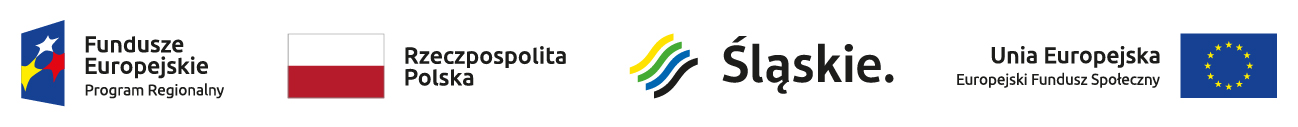 Załącznik nr 4 do zapytania ofertowego.....................................................................Nazwa i siedziba WykonawcyOŚWIADCZENIE WYKONAWCY O SPEŁNIENIU WARUNKÓW UDZIAŁU W POSTĘPOWANIUSkładając ofertę w postępowaniu o udzielenie zamówienia publicznego prowadzonego przez Operę Śląską w Bytomiu na „Dostawę wraz z montażem krzeseł specjalistycznych dla muzyków orkiestry, chóru oraz dyrygenta stanowiących wyposażenie stanowisk pracy w Operze Śląskiej w Bytomiu” w ramach projektu pn. „Eliminacja czynników ryzyka na stanowiskach pracy w Operze Śląskiej” oświadczam, jako Wykonawca, że spełniam następujące warunki udziału w postępowaniu:Posiadam kompetencje lub uprawnienia do prowadzenia określonej działalności zawodowej, o ile wynika to z odrębnych przepisów.Znajduję się w sytuacji ekonomicznej i finansowej zapewniającej terminowe i właściwe wykonanie zamówienia (firma nie znajduje się w stanie upadłości, likwidacji, postępowaniu układowym lub tym podobnych. Wobec przedsiębiorstwa nie toczą się sprawy karno-skarbowe).  ..............................................................miejscowość i data							.............................................................								 Podpis Wykonawcy / osoby upoważnionej